PRILOGA 2: Kratko navodilo za vstop v aplikacijo – elektronski vnos sprememb ODDAJA ZAHTEVKA  ELEKTRONSKOPred oddajo zahtevka si podrobno preberemo zahteve JR in »Uporabniška navodila za vnos zahtevkov za izplačilo«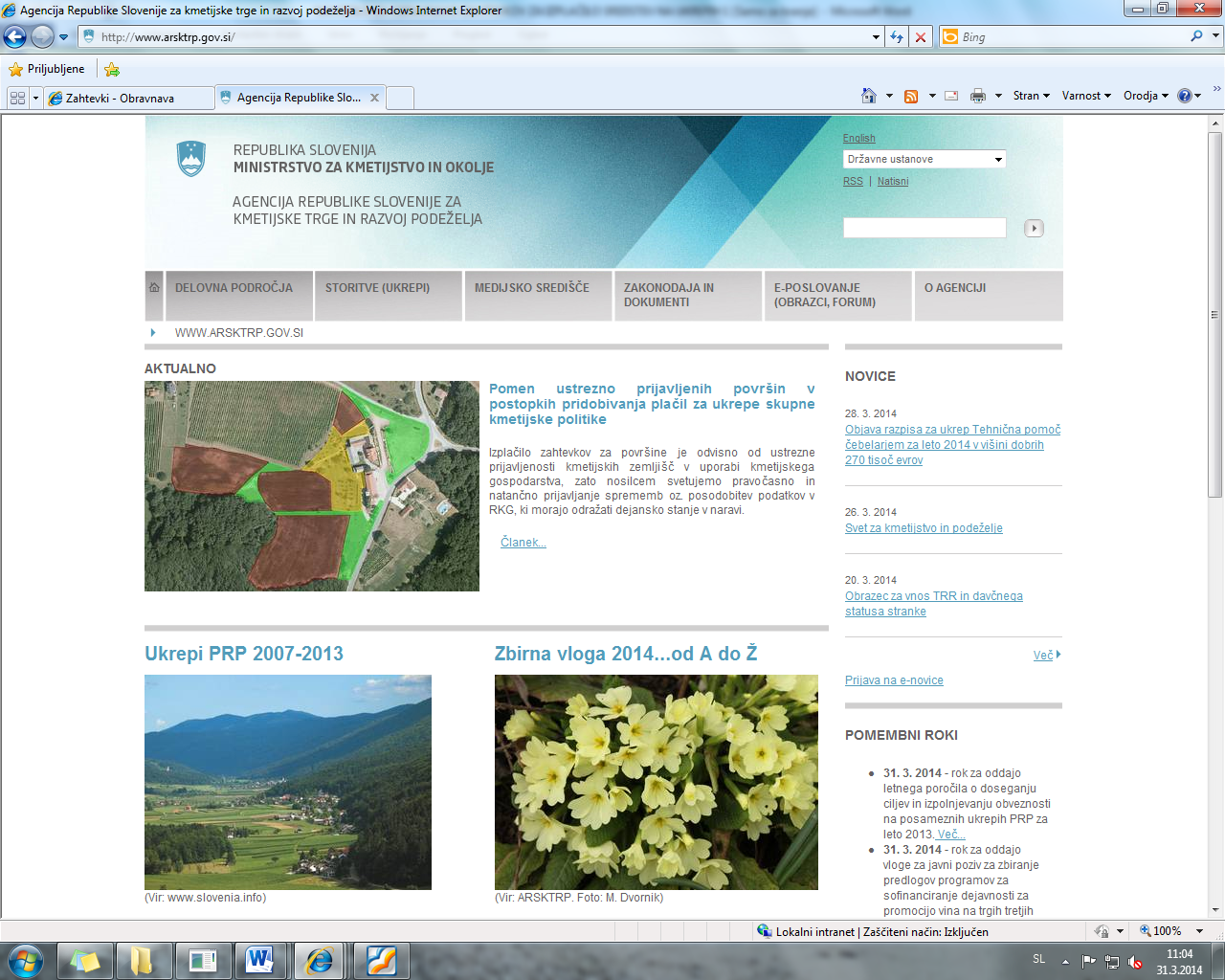 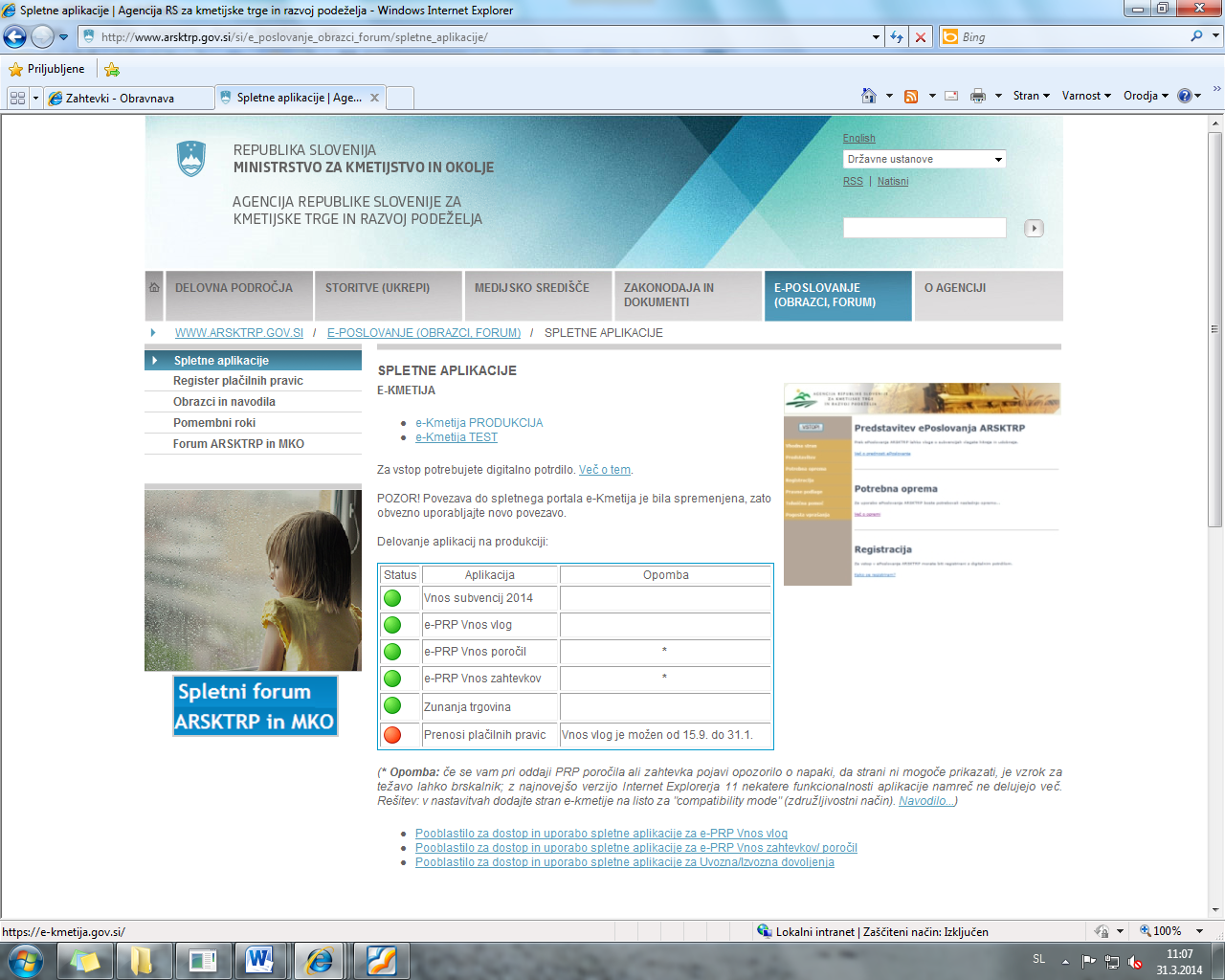 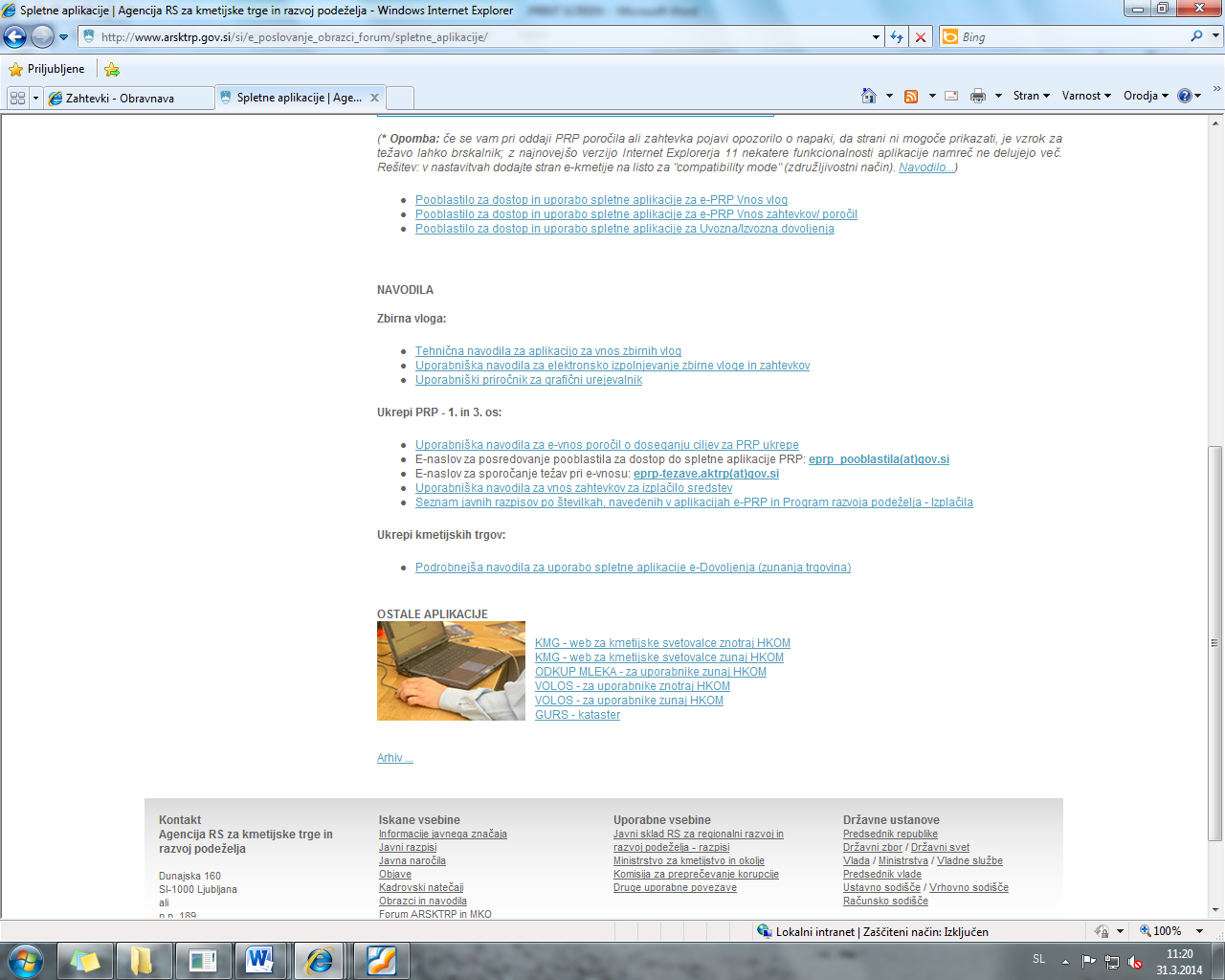 Preko E-kmetija produkcija  vstopimo v aplikacijo za vnos zahtevka. SLEDIMOUPORABNIŠKIM NAVODILOM!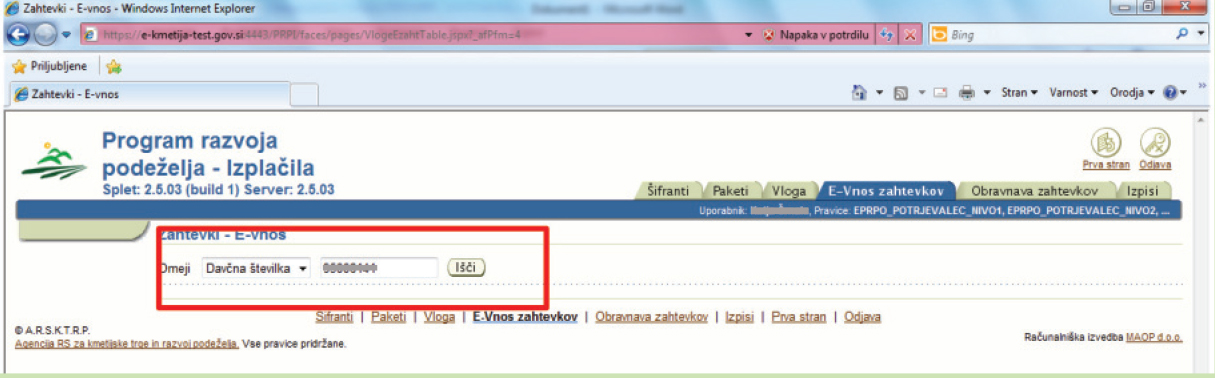 DINAMIKA VLAGANJA ZAHTEVKA in SPREMEMBE DINAMIKE / OBVEZNOSTI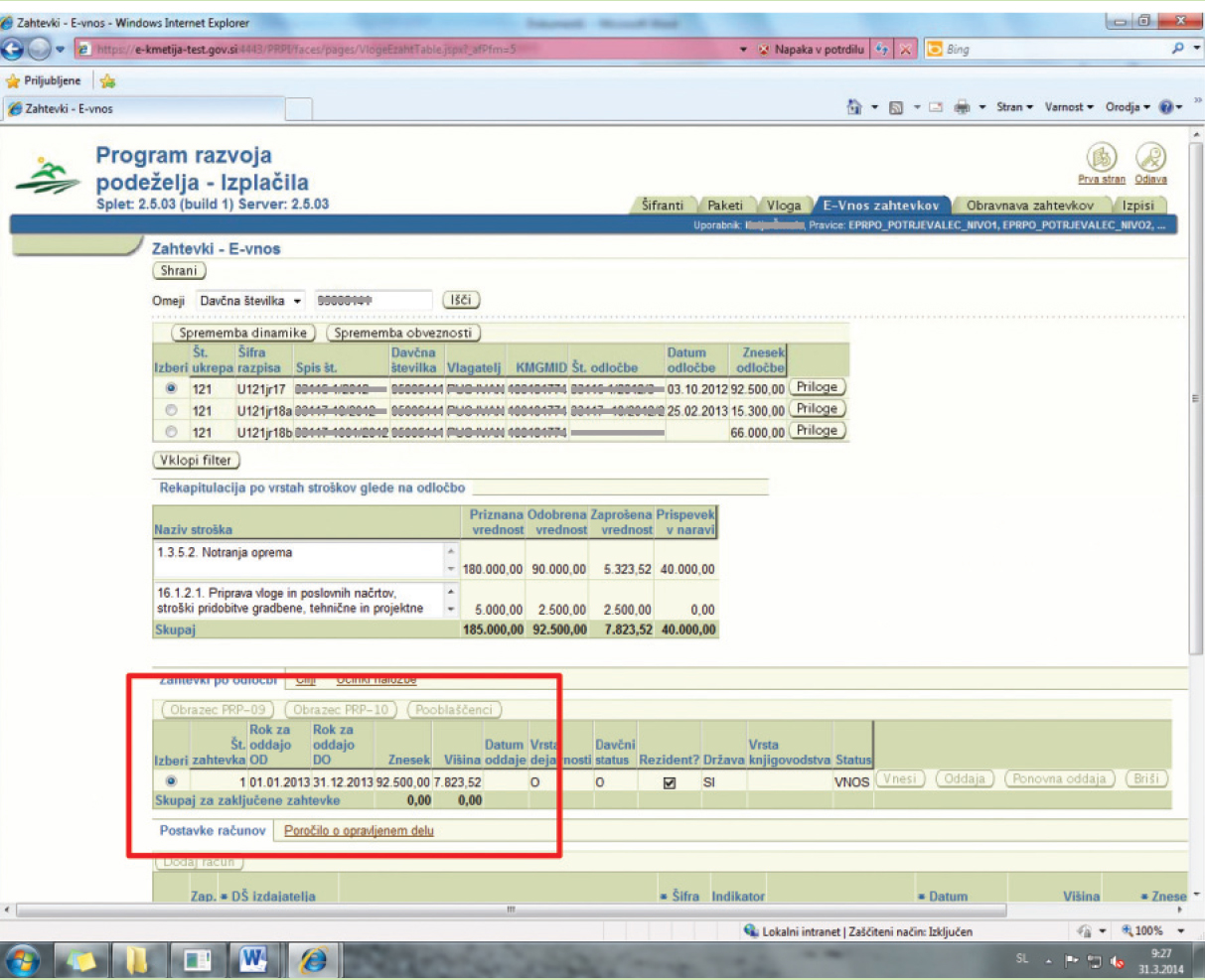 SPREMEMBA DINAMIKE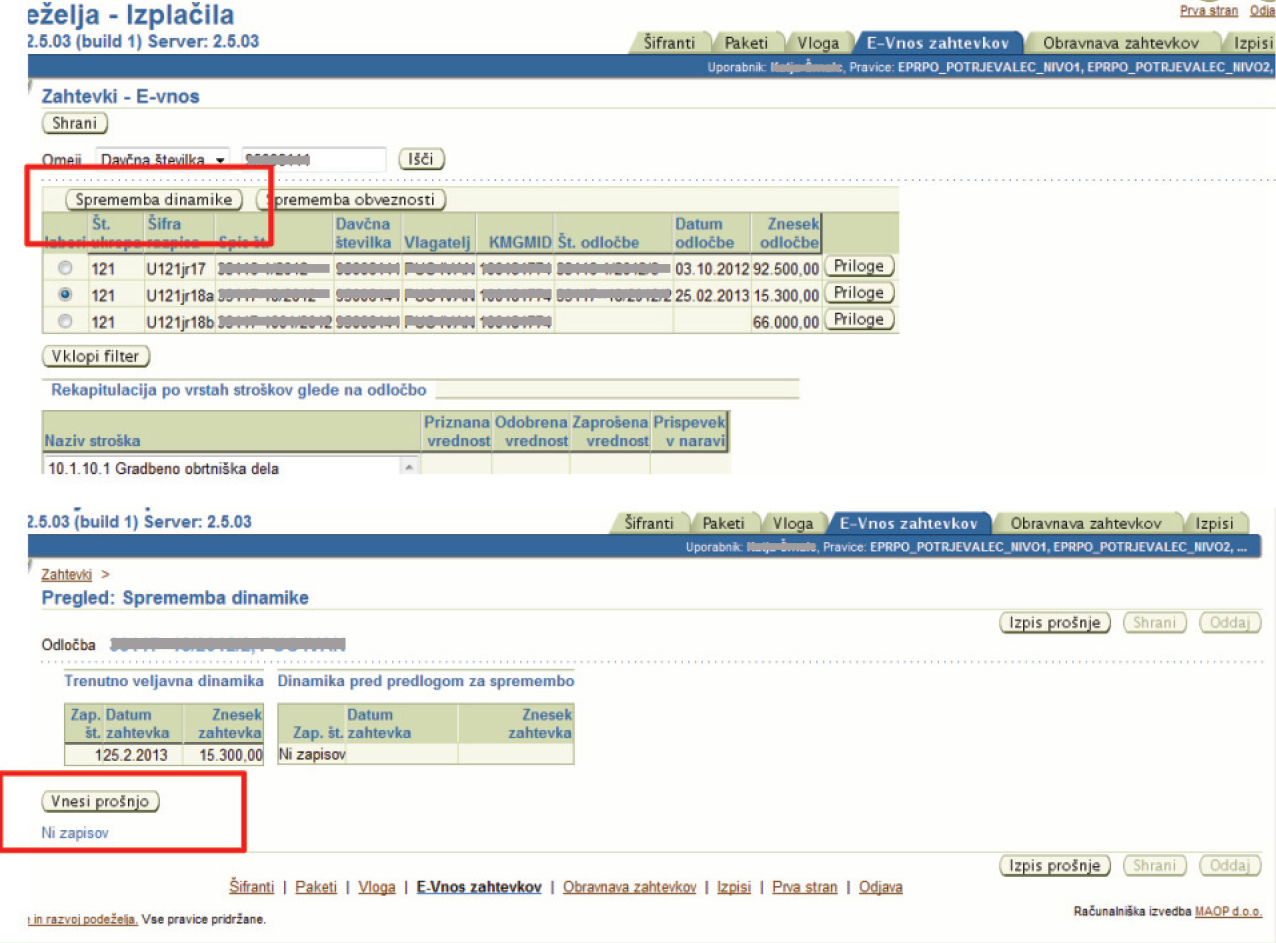 KLIKNEMO »VNESI PROŠNJO«VPIŠEMO PREDLAGANI DATUM SPREMEMBE DINAMIKE (podatke shranjujte sproti)VPIŠEMO OBRAZLOŽITEV (podatke shranjujte sproti)KLIKNEMO IZPIS PROŠNJE, DA PREVERIMO ALI SMO VPISALI VSE POTREBNE PODATKEKO SMO PREPRIČANI, DA SO PODATKI PRVILNI KLIKNEMO »ODDAJ«, PO ODDAJI PROŠNJO NATISNEMO SE PODPIŠEMO IN JO POŠLJEMO NA AKTRPKO JE PROŠNJA REŠENA S STRANI AGENCIJE SE NAM V POLJU »SPREM. REŠENA« SAMODEJNO OZNAČI S KLJUKICO.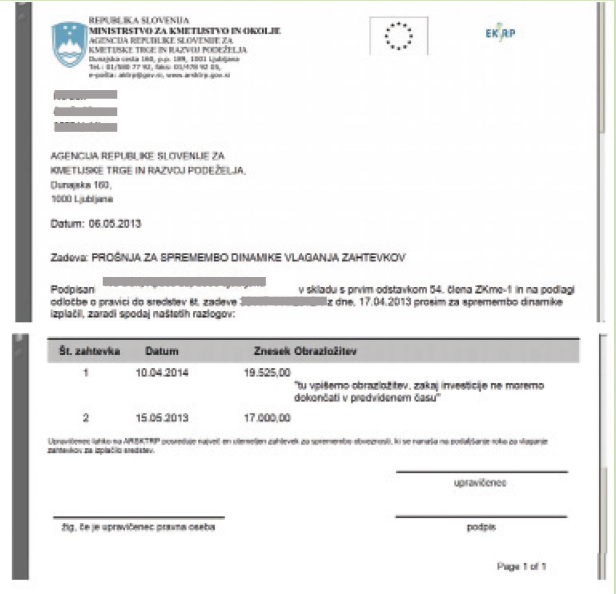 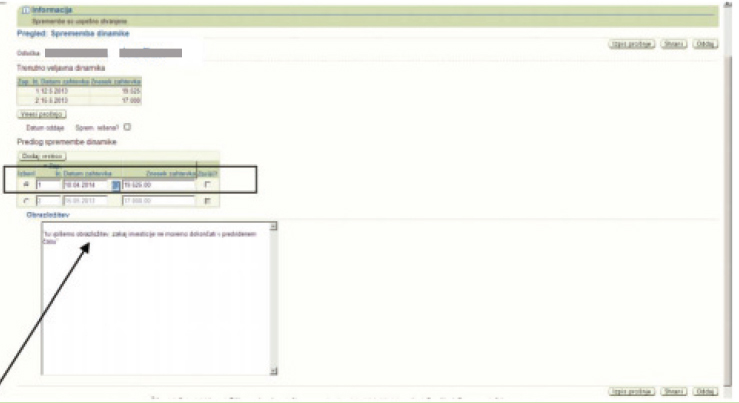 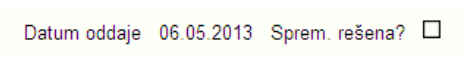 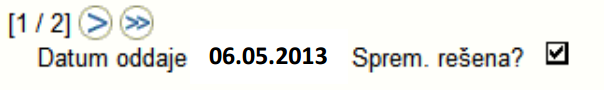 SPREMEMBA OBVEZNOSTI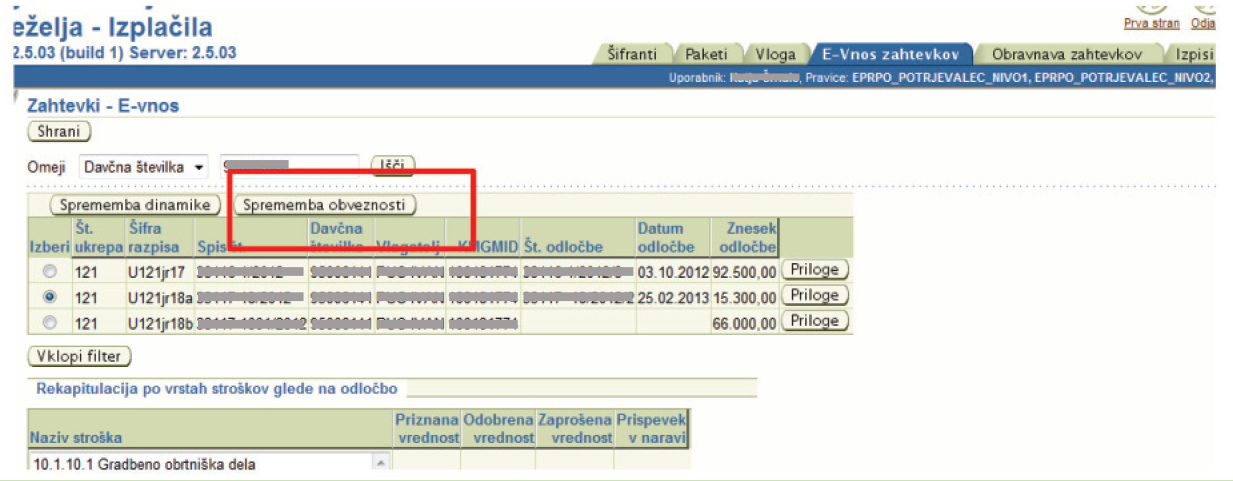 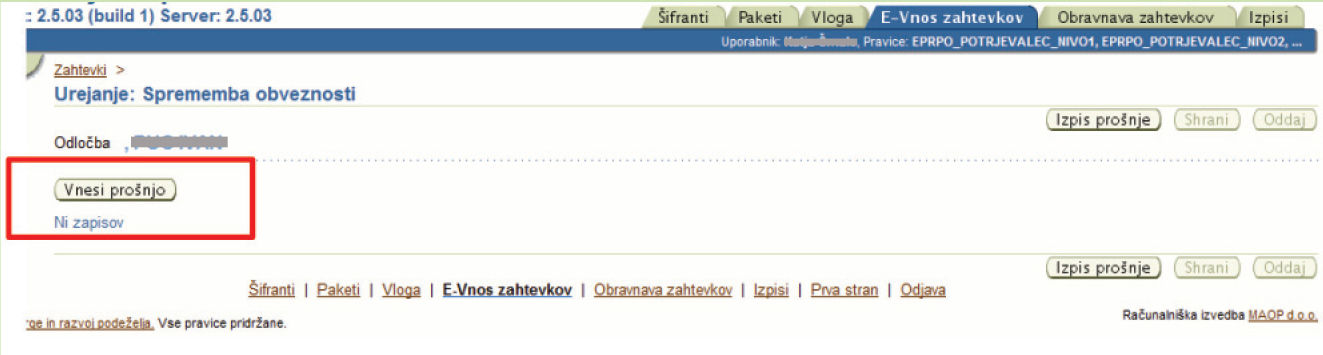 KLIKNEMO »VNESI SPREMEMBO«VPIŠEMO OBRAZLOŽITEV (podatke shranjujte sproti)KLIKNEMO IZPIS PROŠNJE, DA PREVERIMO ALI SMO VPISALI VSE POTREBNE PODATKEKO SMO PREPRIČANI, DA SO PODATKI PRVILNI KLIKNEMO »ODDAJ«, PO ODDAJI PROŠNJO NATISNEMO SE PODPIŠEMO IN JO POŠLJEMO NA AKTRPKO JE PROŠNJA REŠENA S STRANI AGENCIJE SE NAM V POLJU »SPREM. REŠENA« SAMODEJNO OZNAČI S KLJUKICO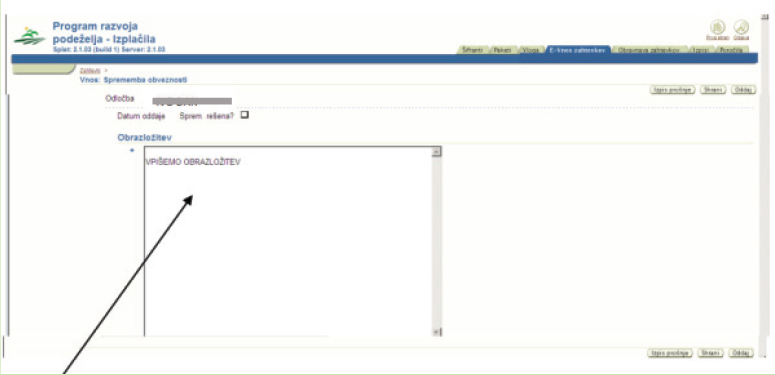 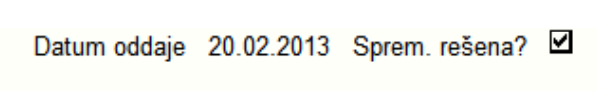 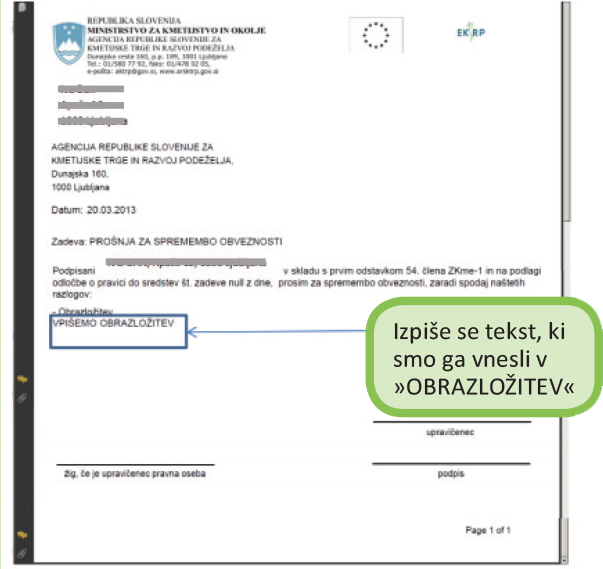 SPREMEMBA TTRSPREMEMBA UPRAVIČENCATo ni aplikativno, to se sporoči po pošti na Aktrp.